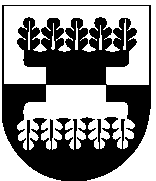 ŠILALĖS RAJONO SAVIVALDYBĖSTARYBARAJONO SAVIVALDYBĖS TARYBOS 41 POSĖDŽIO PROTOKOLAS2018 m. sausio 25 d. Nr. T2-1ŠilalėPosėdis įvyko 2018-01-25 13.00 val.Posėdžio pirmininkas – Jonas Gudauskas.Posėdžio sekretorė –Vaida Girskienė.Į Šilalės rajono Savivaldybės tarybą išrinkti 25 nariai. Posėdyje dalyvavo 19 Tarybos narių (sąrašas pridedamas). Nedalyvavo: Kristina Dambrauskienė, Genovaitė Damulienė, Albinas Ežerskis, Vytautas Jucius, Valdemaras Jasevičius, Rimas Vaičikauskas (dėl pateisinamų priežasčių).Posėdyje dalyvavo:  9 kviestieji asmenys (sąrašas pridedamas).Tarybos nariams vienbalsiai pritarus (už – 18, Tarybos narė Loreta Kalnikaitė vėlavo),  Savivaldybės tarybos 41 posėdis pradėtas.Į posėdį atvyko Tarybos narė Loreta Kalnikaitė.Posėdžio pirmininkui Jonui Gudauskui pasiūlius, vienbalsiai (už – 19) išrinkti balsų skaičiuotojai: Gintas Navardauskas, Stasys Navardauskas, Virginijus Noreika.Pirmininkas – Virginijus Noreika.Posėdžio pirmininkas Jonas Gudauskas priminė, kad Tarybos posėdyje bus balsuojama elektronine balsavimo sistema arba rankos pakėlimu.Posėdžio pirmininkas Jonas Gudauskas sakė, kad darbotvarkė Tarybos nariams pateikta.Posėdžio pirmininkas Jonas Gudauskas siūlė pritarti Tarybos posėdžio darbotvarkei.Visai Tarybos posėdžio darbotvarkei pritarta vienbalsiai (už – 19).Posėdžio pirmininkas priminė Reglamentą.Darbotvarkė:1. Dėl pritarimo Šilalės rajono savivaldybės tarybos 2017 metų veiklos ataskaitai.2. Dėl Šilalės rajono savivaldybės tarybos 2018 metų darbo plano patvirtinimo.3. Dėl Šilalės rajono savivaldybės tarybos 2015 m. gegužės 28 d. sprendimo Nr. T1-117 „Dėl Šilalės rajono savivaldybės tarybos komitetų sudarymo“ pakeitimo.4. Dėl Šilalės rajono savivaldybės tarybos 2015 m. kovo 27 d. sprendimo Nr. T1-39 ,,Dėl Šilalės rajono savivaldybės tarybos veiklos reglamento patvirtinimo“ pakeitimo.5. Dėl Šilalės rajono savivaldybės tarybos Kontrolės komiteto 2018 metų veiklos programos tvirtinimo.6. Dėl Šilalės rajono savivaldybės tarybos 2015 m. sausio 21 d. sprendimo Nr. T1-2 „Dėl Šilalės rajono savivaldybės nepanaudotų piniginei socialinei paramai lėšų skyrimo kitoms savarankiškosioms savivaldybės funkcijoms finansuoti tvarkos aprašo patvirtinimo“ pakeitimo.7. Dėl Šilalės rajono savivaldybės tarybos 2017 m. rugpjūčio 24 d. sprendimo Nr. T1-193 ,,Dėl Šilalės rajono savivaldybės biudžetinių įstaigų vadovų darbo apmokėjimo sistemos tvarkos aprašo patvirtinimo“ pakeitimo.8. Dėl Šilalės rajono savivaldybės tarybos 2015 m. birželio 26 d. sprendimo Nr. T1-139 ,,Dėl Šilalės rajono savivaldybės Visuomeninės administracinių ginčų komisijos sudarymo“ pripažinimo netekusiu galios.9. Dėl Šilalės rajono savivaldybės tarybos 2011 m. lapkričio 24 d. sprendimo Nr. T1-339 ,,Dėl Šilalės rajono savivaldybės Visuomeninės administracinių ginčų komisijos nuostatų patvirtinimo“ pripažinimo netekusiu galios.10. Dėl Šilalės rajono savivaldybės tarybos 2015 m. spalio 29 d. sprendimo Nr. T1-258 ,,Dėl Šilalės rajono savivaldybės Antikorupcijos komisijos sudarymo ir jos nuostatų patvirtinimo“ pakeitimo.11. Dėl įgaliojimų suteikimo Šilalės rajono savivaldybės merui.12. Dėl Šilalės rajono savivaldybės neformaliojo vaikų švietimo lėšų skyrimo ir panaudojimo tvarkos aprašo patvirtinimo.13. Dėl Šilalės rajono savivaldybės tarybos 2015 m. gruodžio 29 d. sprendimo Nr. T1-311 „Dėl Lietuvos valstybės atkūrimo šimtmečio minėjimo Šilalės rajone programos 2016-2020 m.“ pakeitimo.14. Dėl leidimo rengti ir teikti paraišką Lietuvos ir Ukrainos jaunimo mainų tarybos lėšomis 2018 metais finansuojamų projektų konkursui.15. Dėl Šilalės miesto šventės kasmetinės datos tvirtinimo.16. Dėl Šilalės rajono savivaldybės tarybos 2015 m. birželio 26 d. sprendimo Nr. T1-151 „Dėl Šilalės rajono savivaldybės bendruomenės vaiko teisių apsaugos tarybos sudarymo ir nuostatų patvirtinimo“ pakeitimo.17. Dėl Šilalės rajono savivaldybės tarybos 2011 m. rugsėjo 9 d. sprendimo Nr. T1-272 „Dėl Problemiškų šeimų, auginančių vaikus, apskaitos Šilalės rajono savivaldybės administracijos Vaiko teisių apsaugos tarnyboje tvarkos aprašo patvirtinimo“ pakeitimo.18. Dėl nekilnojamojo turto perdavimo Šilalės rajono savivaldybės administracijos Traksėdžio seniūnijai.19. Dėl 0,4 kV elektros oro linijos su atramomis pirkimo Trako g. ir L. Šimučio g., Traksėdžio k., Šilalės r. sav.20. Dėl Budinčiojo globotojo vykdomos veiklos organizavimo Šilalės rajono savivaldybėje tvarkos aprašo patvirtinimo.21. Dėl Šilalės rajono savivaldybės tarybos 2017 m. sausio 26 d. sprendimo Nr. T1-18 ,,Dėl Pagalbos pinigų šeimoms, globojančioms (rūpinančioms) be tėvų globos likusius vaikus, skyrimo ir panaudojimo kontrolės tvarkos Šilalės rajono savivaldybėje aprašo patvirtinimo“ pakeitimo.22. Dėl Šilalės rajono savivaldybės tarybos 2017 m. sausio 26 d. sprendimo Nr. T1-17 ,,Dėl Mokėjimo už socialines paslaugas tvarkos aprašo patvirtinimo“ pakeitimo.23. Dėl Piniginės socialinės paramos nepasiturintiems Šilalės rajono gyventojams teikimo tvarkos aprašo patvirtinimo.24. Dėl pritarimo Šilalės rajono savivaldybės priešgaisrinės tarnybos 2017 metų veiklos ataskaitai.25. Dėl Šilalės priešgaisrinės gelbėjimo tarnybos informacijos.1. SVARSTYTA. Pritarimas Šilalės rajono savivaldybės tarybos 2017 metų veiklos ataskaitai.Pranešėjas Jonas Gudauskas pristatė sprendimo projektą su pakeitimu prieš ,,Tarybos narių posėdžių lankomumas 2017 m.“  įterpiant ,,Aktyviausi Tarybos nariai Tarybos posėdžių metu 2017 m.“ ir lentelę, ir prašė jam pritarti:Meiženis teigė, kad ateityje ataskaitoje reiktų pateikti informaciją nurodant ne tik aktyviausius, bet ir pasyviausius Tarybos narius.L. Kalnikaitė nepritarė Tarybos nario A. Meiženio išsakytai nuomonei, kad aktyviausiais Tarybos nariais laikytini daugiausiai klausimų užduodantys ir pasisakantys posėdžių metu Tarybos nariai. Ji teigė, kad Tarybos nariai turi būti aktyvūs dalyvaudami komisijose, renginiuose, susitikimuose, šventėse, be to, klausimai, kylantys dėl sprendimų projektų, prieš Tarybos posėdžius yra išsiaiškinami frakcijų susitikimuose, komitetų posėdžiuose.Tarybos nariai A. Meiženis, J. Šedbaras ir T. Bartkus kėlė klausimus ir atsakė į juos dėl J. Šedbaro dalyvavimo 2018 m. ir nedalyvavimo kai kuriuose 2017 m. Tarybos posėdžiuose.Jonas Gudauskas siūlė balsuoti už pateiktą sprendimo projektą su pakeitimu.NUSPRĘSTA. Sprendimas priimtas balsų dauguma.BALSAVO: UŽ – 17, PRIEŠ – 0, NEBALSAVO – 2.2. SVARSTYTA. Šilalės rajono savivaldybės tarybos 2018 metų darbo plano patvirtinimas.Jonas Gudauskas pristatė sprendimo projektą su pakeitimu priede įterpiant:Jonas Gudauskas prašė jam pritarti sprendimo projektui.Jonas Gudauskas siūlė balsuoti už pateiktą sprendimo projektą su pakeitimu.NUSPRĘSTA. Sprendimas priimtas vienbalsiai.BALSAVO: UŽ – 19, PRIEŠ – 0, NEBALSAVO – 0.3. SVARSTYTA. Šilalės rajono savivaldybės tarybos 2015 m. gegužės 28 d. sprendimo Nr. T1-117 „Dėl Šilalės rajono savivaldybės tarybos komitetų sudarymo“ pakeitimas.Pranešėjas Jonas Gudauskas pristatė sprendimo projektą ir prašė jam pritarti. T. Bartkus klausė, ar yra raštas dėl Tarybos nario B. Grabausko sutikimo.Jonas Gudauskas atsakė, kad gavus Tarybos nario B. Grabausko sutikimą, jis įtraukiamas į Sveikatos apsaugos ir socialinių reikalų komiteto narius.Jonas Gudauskas siūlė balsuoti už pateiktą sprendimo projektą.NUSPRĘSTA. Sprendimas priimtas vienbalsiai.BALSAVO: UŽ – 19, PRIEŠ – 0, NEBALSAVO – 0.4. SVARSTYTA. Šilalės rajono savivaldybės tarybos 2015 m. kovo 27 d. sprendimo Nr. T1-39 ,,Dėl Šilalės rajono savivaldybės tarybos veiklos reglamento patvirtinimo“ pakeitimas.Pranešėja Regina Kvederienė pristatė sprendimo projektą  ir prašė jam pritarti. Jonas Gudauskas siūlė balsuoti už pateiktą sprendimo projektą.NUSPRĘSTA. Sprendimas priimtas vienbalsiai.BALSAVO: UŽ – 19, PRIEŠ – 0, NEBALSAVO – 0.5. SVARSTYTA. Šilalės rajono savivaldybės tarybos Kontrolės komiteto 2018 metų veiklos programos tvirtinimas.Pranešėjas Algirdas Meiženis pristatė sprendimo projektą ir prašė jam pritarti.R. Vaitiekus teigė, kad sprendimo projektą derino su pastaba, nes praleista UAB ,,Gedmina“, t.y. įrašytos tik 3 įmonės, nors Šilalės rajono savivaldybė kontroliuoja  4 įmones ir domėjosi, ar tai yra sąmoningai neįrašyta, ar klaida.A. Meiženis atsakė, kad neseniai UAB ,,Gedmina“ veikla yra tikrinta, tad 2018 m. ši įmonė neįtraukta ir pridūrė, kad metų eigoje, kilus poreikiui, galima įtraukti papildomus klausimus į Kontrolės komiteto 2018 metų veiklos programą.Jonas Gudauskas siūlė balsuoti už pateiktą sprendimo projektą.NUSPRĘSTA. Sprendimas priimtas vienbalsiai.BALSAVO: UŽ – 19, PRIEŠ – 0, NEBALSAVO – 0.6. SVARSTYTA. Šilalės rajono savivaldybės tarybos 2015 m. sausio 21 d. sprendimo Nr. T1-2 „Dėl Šilalės rajono savivaldybės nepanaudotų piniginei socialinei paramai lėšų skyrimo kitoms savarankiškosioms savivaldybės funkcijoms finansuoti tvarkos aprašo patvirtinimo“ pakeitimas.Pranešėja Danguolė Vėlavičiutė pristatė sprendimo projektą.T. Bartkus domėjosi 7.10 ir 7.11 papunkčiais.D. Vėlavičiutė atsakė, kad šie papunkčiai numatyti įstatyme.Jonas Gudauskas siūlė balsuoti už pateiktą sprendimo projektą.NUSPRĘSTA. Sprendimas priimtas vienbalsiai.BALSAVO: UŽ – 19, PRIEŠ – 0, NEBALSAVO – 0.7. SVARSTYTA. Šilalės rajono savivaldybės tarybos 2017 m. rugpjūčio 24 d. sprendimo Nr. T1-193 ,,Dėl Šilalės rajono savivaldybės biudžetinių įstaigų vadovų darbo apmokėjimo sistemos tvarkos aprašo patvirtinimo“ pakeitimas.Pranešėja Danguolė Vėlavičiutė pristatė sprendimo projektą ir prašė sprendimo projektui pritarti. T. Barkus informavo, kad Aiškinamajame rašte nurodytas ne toks pavadinimas.Jonas Gudauskas siūlė balsuoti už pateiktą sprendimo projektą.NUSPRĘSTA. Sprendimas priimtas vienbalsiai.BALSAVO: UŽ – 19, PRIEŠ – 0, NEBALSAVO – 0.8. SVARSTYTA. Šilalės rajono savivaldybės tarybos 2015 m. birželio 26 d. sprendimo Nr. T1-139 ,,Dėl Šilalės rajono savivaldybės Visuomeninės administracinių ginčų komisijos sudarymo“ pripažinimas netekusiu galios.Pranešėja Regina Kvederienė pristatė sprendimo projektą ir prašė jam pritarti. Jonas Gudauskas siūlė balsuoti už pateiktą sprendimo projektą.NUSPRĘSTA. Sprendimas priimtas vienbalsiai.BALSAVO: UŽ – 19, PRIEŠ – 0, NEBALSAVO – 0.9. SVARSTYTA. Šilalės rajono savivaldybės tarybos 2011 m. lapkričio 24 d. sprendimo Nr. T1-339 ,,Dėl Šilalės rajono savivaldybės Visuomeninės administracinių ginčų komisijos nuostatų patvirtinimo“ pripažinimas netekusiu galios.Pranešėja Regina Kvederienė pristatė sprendimo projektą ir prašė jam pritarti.Jonas Gudauskas siūlė balsuoti už pateiktą sprendimo projektą.NUSPRĘSTA. Sprendimas priimtas vienbalsiai.BALSAVO: UŽ – 19, PRIEŠ – 0, NEBALSAVO – 0.10. SVARSTYTA. Šilalės rajono savivaldybės tarybos 2015 m. spalio 29 d. sprendimo Nr. T1-258 ,,Dėl Šilalės rajono savivaldybės Antikorupcijos komisijos sudarymo ir jos nuostatų patvirtinimo“ pakeitimas.Pranešėjas Martynas Remeikis pristatė sprendimo projektą su pakeitimu informuodamas apie techninio pobūdžio klaidą: siūlė išbraukti ,,Violeta Kasnauskaitė – Šilalės krašto neįgaliųjų sąjungos vadovė; Audrius Kelpšas – Kaltinėnų seniūnijos Iždonų seniūnaitijos seniūnaitis“, nes šios pavardės yra įrašytos 2 kartus, ir prašė jam pritarti.Jonas Gudauskas siūlė balsuoti už pateiktą sprendimo projektą su pakeitimu.	NUSPRĘSTA. Sprendimas priimtas vienbalsiai.	BALSAVO: UŽ – 19, PRIEŠ – 0, NEBALSAVO – 0.11. SVARSTYTA. Įgaliojimų suteikimas Šilalės rajono savivaldybės merui.Pranešėja Rasa Kuzminskaitė pristatė sprendimo projektą ir prašė jam pritarti. Jonas Gudauskas siūlė balsuoti už pateiktą sprendimo projektą. NUSPRĘSTA. Sprendimas priimtas balsų dauguma.BALSAVO: UŽ – 18, PRIEŠ – 0, NEBALSAVO – 1.12. SVARSTYTA. Šilalės rajono savivaldybės neformaliojo vaikų švietimo lėšų skyrimo ir panaudojimo tvarkos aprašo patvirtinimas.Pranešėja Rasa Kuzminskaitė pristatė sprendimo projektą ir prašė jam pritarti.Jonas Gudauskas siūlė balsuoti už pateiktą sprendimo projektą.NUSPRĘSTA. Sprendimas priimtas vienbalsiai.BALSAVO: UŽ – 19, PRIEŠ – 0, NEBALSAVO – 0.13. SVARSTYTA. Šilalės rajono savivaldybės tarybos 2015 m. gruodžio 29 d. sprendimo Nr. T1-311 „Dėl Lietuvos valstybės atkūrimo šimtmečio minėjimo Šilalės rajone programos 2016-2020 m.“ pakeitimai.Pranešėja Rasa Kuzminskaitė pristatė sprendimo projektą ir prašė jam pritarti.T. Bartkus klausė dėl priedo ,,Lietuvos valstybės atkūrimo šimtmečio minėjimo Šilalės rajone programos įgyvendinimo 2016  – 2020 metų planas“ 1.10 papunkčio ir siūlė veiklą ,,Organizuoti bėgimo maratonus, dviračių, pėsčiųjų žygius, aplankant  istorinius, kultūrinius krašto objektus“ keisti į ,,Organizuoti bėgimus, dviračių, pėsčiųjų žygius, aplankant istorinius, kultūrinius krašto objektus“.Jonas Gudauskas siūlė balsuoti už pateiktą sprendimo projektą su pakeitimu priimant pateiktą pasiūlymą.NUSPRĘSTA. Sprendimas priimtas vienbalsiai.BALSAVO: UŽ – 19, PRIEŠ – 0, NEBALSAVO – 0.14. SVARSTYTA. Leidimas rengti ir teikti paraišką Lietuvos ir Ukrainos jaunimo mainų tarybos lėšomis 2018 metais finansuojamų projektų konkursui.Pranešėja Rasa Kuzminskaitė pristatė sprendimo projektą ir prašė jam pritarti.T. Bartkus klausė dėl projekto lėšų.R. Kuzminskaitė atsakė, kad kol kas projektas yra rengiamas ir finansavimo klausimas neaiškus bei teigė, kad prie projekto lėšomis reikės prisidėti.R. Vaitiekus patikslino, kad vykdant projektą dėl reikiamų lėšų prisidėjimo bus reikalingas Šilalės rajono savivaldybės tarybos pritarimas. Jonas Gudauskas siūlė balsuoti už pateiktą sprendimo projektą.NUSPRĘSTA. Sprendimas priimtas vienbalsiai.BALSAVO: UŽ – 19, PRIEŠ – 0, NEBALSAVO – 0.15. SVARSTYTA. Šilalės miesto šventės kasmetinės datos tvirtinimas.Pranešėja Rasa Kuzminskaitė pristatė sprendimo projektą ir prašė jam pritarti.Tarybos nariai diskutavo dėl Šilalės miesto šventės datos keitimo tikslingumo, pateikdami pavyzdžius apie Šilalės rajono ir respublikinių renginių vykimą rugpjūčio mėn. pirmąjį savaitgalį.R. Gečienė ir T. Bartkus siūlė miesto šventės datos nekeisti, paliekant senąjį variantą – rugpjūčio 15 d., per Žolinės švenčių laikotarpį.A. Motuzas teigė, kad apsisprendžiant dėl Šilalės miesto šventės, neturėtų būti aktualus faktorius tą pačią dieną rajono kaimuose ir miesteliuose vykstantys renginiai bei respublikiniai renginiai. T. Bartkus pateikė pasiūlymą neprisirišti prie Žolinės šventės datos – rugpjūčio 15 d., Šilalės miesto šventės organizavimo datą leidžiant nustatyti patiems rengėjams.Jonas Gudauskas siūlė patikslinti Tarybos nario T. Bartkaus pateiktą pasiūlymą, pritardamas sprendimo projekte numatytai datai.J. Šedbaras teigė, kad svarbu numatyti tikslią datą, akcentuodamas šventės rengėjams reikalingą informuotumą ir aiškumą.R. Toleikis klausė dėl leidimų šventėms išdavimo.R. Kuzminskaitė atsakė, kad priežasčių neišduoti leidimų nėra.V. Noreika priminė miesto šventės atsiradimo istoriją, kai buvo pasirinkta rugpjūčio 15 d. ir siūlė pritarti sprendimo projekte pasiūlytai datai.G. Macevičius pritarė ir siūlė baigti diskusijas bei svarstymus.Jonas Gudauskas siūlė balsuoti už pateiktą T. Bartkaus pasiūlymą išbraukti 1 punktą, o  Šilalės rajono savivaldybės tarybos 2015 m. gruodžio 29 d. sprendimą Nr. T1-311 „Dėl Lietuvos valstybės atkūrimo šimtmečio minėjimo Šilalės rajone programos 2016-2020 m.“ pripažinti netekusiu galios.NUSPRĘSTA. Nepritarti pateiktam Tarybos nario T. Bartkaus pasiūlymui, balsų dauguma (už – 2). Jonas Gudauskas siūlė balsuoti už pateiktą sprendimo projektą.NUSPRĘSTA. Sprendimas priimtas balsų dauguma.BALSAVO: UŽ – 15, PRIEŠ – 2, NEBALSAVO – 2.16. SVARSTYTA. Šilalės rajono savivaldybės tarybos 2015 m. birželio 26 d. sprendimo Nr. T1-151 „Dėl Šilalės rajono savivaldybės bendruomenės vaiko teisių apsaugos tarybos sudarymo ir nuostatų patvirtinimo“ pakeitimas.Pranešėja Birutė Sragauskienė pristatė sprendimo projektą ir prašė jam pritarti.Jonas Gudauskas siūlė balsuoti už pateiktą sprendimo projektą.NUSPRĘSTA. Sprendimas priimtas vienbalsiai.BALSAVO: UŽ – 19, PRIEŠ – 0, NEBALSAVO – 0.17. SVARSTYTA. Šilalės rajono savivaldybės tarybos 2011 m. rugsėjo 9 d. sprendimo Nr. T1-272 „Dėl Problemiškų šeimų, auginančių vaikus, apskaitos Šilalės rajono savivaldybės administracijos Vaiko teisių apsaugos tarnyboje tvarkos aprašo patvirtinimo“ pakeitimas.Pranešėja Birutė Sragauskienė pristatė sprendimo projektą ir prašė jam pritarti. R. Toleikis klausė, ar įrašant šeimas į problemiškų šeimų sąrašą, yra griežtai apibrėžti kriterijai, priskiriantys šeimą problemiškų šeimų kategorijai.B. Sragauskienė atsakė, kad vadovaujasi specialistų darbo praktika, savo prisiimtais vietos teisės aktais ir čia kalbama apie šeimas, turinčias problemų, bet jas netikslinga priskirti  rizikos šeimoms, o problemiškos šeimos šiai kategorijai priskiriamos 3 mėnesiams, po to sprendžiant aktualumą priskirti/nepriskirti šeimą rizikos šeimų apskaitai. Šeima į rizikos šeimų apskaitą įtraukiama Administracijos direktoriaus įsakymu, pasitvirtinus gautiems nusiskundimams, anoniminiams pranešimams ir pan. Be to, gavus nusiskundimų, yra vykdoma šeimos atvejo peržiūra, kalbama su pačia šeima, konsultuojamasi su mokykla, socialiniais pedagogais, šeimos gydytojuJonas Gudauskas sakė, kad turėtų būti vienoda sistema visoje Lietuvoje.B. Sragauskienė atsakė, kad Lietuvoje tokios vieningos sistemos nėra.T. Bartkus domėjosi problemiškų šeimų skaičiumi Šilalės r.B. Sragauskienė atsakė, kad Šilalės r. 2017 m. buvo 51 problemiška šeima, kuriose auga 103 vaikai, šiuo metu 29 šeimos yra išbrauktos iš problemiškų šeimų apskaitos, 11 šeimų įtraukta į socialinės rizikos šeimų apskaitą.Jonas Gudauskas siūlė balsuoti už pateiktą sprendimo projektą.NUSPRĘSTA. Sprendimas priimtas vienbalsiai.BALSAVO: UŽ – 19, PRIEŠ – 0, NEBALSAVO – 0.18. SVARSTYTA. Nekilnojamojo turto perdavimas Šilalės rajono savivaldybės administracijos Traksėdžio seniūnijai.Pranešėja Reimunda Kibelienė pristatė sprendimo projektą ir prašė jam pritarti.Jonas Gudauskas siūlė balsuoti už pateiktą sprendimo projektą.NUSPRĘSTA. Sprendimas priimtas vienbalsiai.BALSAVO: UŽ – 19, PRIEŠ – 0, NEBALSAVO – 0.19. SVARSTYTA. 0,4 kV elektros oro linijos su atramomis pirkimas Trako g. ir L. Šimučio g., Traksėdžio k., Šilalės r. sav.Pranešėja Reimunda Kibelienė pristatė sprendimo projektą ir prašė jam pritarti.Jonas Gudauskas siūlė balsuoti už pateiktą sprendimo projektą.NUSPRĘSTA. Sprendimas priimtas vienbalsiai.BALSAVO: UŽ – 19, PRIEŠ – 0, NEBALSAVO – 0.20. SVARSTYTA. Budinčiojo globotojo vykdomos veiklos organizavimo Šilalės rajono savivaldybėje tvarkos aprašo patvirtinimas.Pranešėja Danguolė Račkauskienė pristatė sprendimo projektą su pakeitimu papildant 27.2 papunktį: po ,,pagal Lietuvos Respublikos išmokų vaikams įstatymą,“ ir prieš ,,Šios išmokos vaikui išlaikyti yra mokamos tik tą laikotarpį, kol vaikas gyvena budinčio globotojo šeimoje;“ įterpiant ,,vaikui skirtą slaugos ir priežiūros (pagalbos) išlaidų tikslinę kompensaciją, mokamą pagal Lietuvos Respublikos tikslinių kompensacijų įstatymą, ir kitas išmokas, jei teisė gauti šias išmokas vaikui ir globėjui (rūpintojui) numatyta įstatymuose.“, ir prašė jam pritarti.Jonas Gudauskas siūlė balsuoti už pateiktą sprendimo projektą su pakeitimu.NUSPRĘSTA. Sprendimas priimtas vienbalsiai.BALSAVO: UŽ – 19, PRIEŠ – 0, NEBALSAVO – 0.21. SVARSTYTA. Šilalės rajono savivaldybės tarybos 2017 m. sausio 26 d. sprendimo Nr. T1-18 ,,Dėl Pagalbos pinigų šeimoms, globojančioms (rūpinančioms) be tėvų globos likusius vaikus, skyrimo ir panaudojimo kontrolės tvarkos Šilalės rajono savivaldybėje aprašo patvirtinimo“ pakeitimas.Pranešėja Danguolė Račkauskienė pristatė sprendimo projektą ir prašė jam pritarti.T. Bartkus teigė, kad iš Savivaldybės biudžeto bus reikalinga beveik 78 tūkst. eurų ir klausė, koks iki šiol buvo poreikis.D. Račkauskienė atsakė, kad iki šiol buvo skiriama apie 50 tūkst. eurų.Jonas Gudauskas siūlė balsuoti už pateiktą sprendimo projektą.NUSPRĘSTA. Sprendimas priimtas vienbalsiai.BALSAVO: UŽ – 19, PRIEŠ – 0, NEBALSAVO – 0.22. SVARSTYTA. Šilalės rajono savivaldybės tarybos 2017 m. sausio 26 d. sprendimo Nr. T1-17 ,,Dėl Mokėjimo už socialines paslaugas tvarkos aprašo patvirtinimo“ pakeitimo.Pranešėja Danguolė Račkauskienė  pristatė sprendimo projektą ir prašė jam pritarti.Jonas Gudauskas siūlė balsuoti už pateiktą sprendimo projektą.NUSPRĘSTA. Sprendimas priimtas vienbalsiai.BALSAVO: UŽ – 19, PRIEŠ – 0, NEBALSAVO – 0.23. SVARSTYTA. Piniginės socialinės paramos nepasiturintiems Šilalės rajono gyventojams teikimo tvarkos aprašo patvirtinimas.Pranešėja Danguolė Račkauskienė pristatė sprendimo projektą su pakeitimu koreguojant punktų bei papunkčių numeracijos eiliškumą ir prašė jam pritarti. Jonas Gudauskas siūlė balsuoti už pateiktą sprendimo projektą su pakeitimu.NUSPRĘSTA. Sprendimas priimtas vienbalsiai.BALSAVO: UŽ – 19, PRIEŠ – 0, NEBALSAVO – 0.24. SVARSTYTA. Pritarimas Šilalės rajono savivaldybės priešgaisrinės tarnybos 2017 metų veiklos ataskaitai.Pranešėjas Evaldas Lazdauskas pristatė sprendimo projektą ir prašė jam pritarti.T. Bartkus domėjos gaisrininkų savanorių aktyvumu dalyvaujant gaisrų gesinimuose, įvairiuose mokymuose.E. Lazdauskas atsakė, kad visi gaisrininkai savanoriai yra aktyvūs, dalyvauja mokymuose, jų veikla naudinga, net jei gaisrų gesinimuose dalyvauja ir ne visi.Jonas Gudauskas siūlė balsuoti už pateiktą sprendimo projektą.NUSPRĘSTA. Sprendimas priimtas vienbalsiai.BALSAVO: UŽ – 19, PRIEŠ – 0, NEBALSAVO – 0.25. SVARSTYTA. Šilalės priešgaisrinės gelbėjimo tarnybos informacija.Pranešėjas Vaidotas Kėbla pristatė informaciją (pridedama).H. Girčys klausė, ar gesinant gaisrus, prireikia kaimyninių rajonų gaisrininkų pagalbos.V. Kėbla atsakė, kad dažniausiai neprireikia.T. Bartkus klausė, ar įmanoma per duotas 18 min nuvykti į iškvietimą.V. Kėbla atsakė, kad į 80 proc. iškvietimų nuvykti per 18 min. yra privaloma, ir jų komanda laiku nuvyksta į 78 proc. iškvietimų, į kuriuos laiku nuvykti dažnai apsunkina netikslus adreso nurodymas.Tarybos nariai diskutavo apie pateiktą informaciją.Posėdžio pirmininkas			  	Jonas GudauskasPosėdžio sekretorė				Vaida GirskienėTarybos nariaiAktyvumas (pasisakymai)Pateikti balsavimui pasiūlymaiPritarta/nepritarta pateiktam pasiūlymuiTarybos sprendimų projektų rengimasTadas Bartkus843Pritarta (2)Nepritarta (1)1Algirdas Meiženis332Nepritarta (2)Virgilijus Noreika112Nepritarta (2)Henrikas Girčys10Vytautas Jucius72Nepritarta (2)Rolandas Toleikis7134.*Šilalės rajono savivaldybės kovos su prekybos žmonėmis koordinavimo tvarkos aprašasB. Sragauskienė135.*Dėl reagavimo į savižudybių riziką Šilalės rajone tvarkos aprašo patvirtinimo B. Sragauskienė